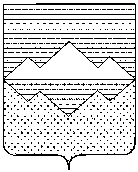 АДМИНИСТРАЦИЯАЙЛИНСКОГО СЕЛЬСКОГО ПОСЕЛЕНИЯСАТКИНСКОГО МУНИЦИПАЛЬНОГО РАЙОНА ЧЕЛЯБИНСКОЙ ОБЛАСТИПОСТАНОВЛЕНИЕ______________________________________________________________________ 15.06.2022 г.  № 43                                                   Об актуализации схемы теплоснабженияАйлинского сельского поселения     Руководствуясь п.п.4 ст.14 Федерального закона от 06.10.2003г. № 131-ФЗ «Об общих принципах организации местного самоуправления в Российской Федерации», Федеральным законом от 27.07.2010 г. № 190 «О теплоснабжении», Постановлением Правительства Российской Федерации от 22.02.2012 г. № 154 «О требованиях к схемам теплоснабжения», Уставом Айлинского сельского поселения, ввиду отсутствия изменений и дополнений в сетях теплоснабжения на территории Айлинского сельского поселения, ПОСТАНОВЛЯЮ: 1. Считать схему теплоснабжения, утвержденную решением Совета депутатов Айлинского сельского поселения от 09.12.2021 № 31 действительной на 2022 год, имеющую юридическую силу. 2. Настоящее постановление вступает в силу со дня его подписания.3. Контроль за исполнением настоящего постановления оставляю за собой. Глава Айлинского сельского поселения                                                  Т. П. ШутьГРАФИК АКТУАЛИЗАЦИИ СХЕМЫ ТЕПЛОСНАБЖЕНИЯ МУНИЦИПАЛЬНОГО ОБРАЗОВАНИЯ «АЙЛИНСКОЕ СЕЛЬСКОЕ ПОСЕЛЕНИЕ» САТКИНСКОГО РАЙОНА ЧЕЛЯБИНСКОЙ ОБЛАСТИ НА 2021 ГОД№п/пПоказательДатаРазмещение на сайте администрации и СМИПериодразмещенияинформацииответственнымлицом1Опубликование проекта схемы теплоснабжения01.06.2021ОфициальныйсайтадминистрацииАйлинского сельского поселенияв течение 15 дней с даты его поступления от юридического лица, который разрабатывает схемутеплоснабжения2Опубликование сведений о размещении проекта схемы теплоснабжения01.06.2021СМИв течение 15 дней с даты его поступления от юридического лица, который разрабатывает схемутеплоснабжения3Рассмотрение проекта теплоснабжения и сбор замечаний и предложений<*14.07.2021официальныйсайтадминистрацииНе менее 30 календарных дней с датыопубликования проекта схемы теплоснабжения4Размещение информации о месте проведения публичных слушаний13.07.2020официальныйсайтадминистрацииНе менее чем за 7 дней до проведения публичных слушаний,5Публичные слушания20.07.2021Не позднее 15 дней с даты окончания срока предложений по проекту схемы теплоснабжения6Размещение заключения о результатах проведенных публичных слушаний и протоколы публичных слушаний24.07.2021официальныйсайтадминистрацииНе менее 3 календарных дней с даты проведения публичных слушаний.7Принятие решения об утверждении схемы теплоснабжения (или возвращение проекта схемы теплоснабжения на доработку)27.07.2021официальныйсайтадминистрацииВ течение 7 дней с даты окончания публичных слушаний8Размещение утвержденной схемы теплоснабжения01.08.2021официальныйсайтадминистрацииВ течение 15 дней с даты утверждения